МИНОБРНАУКИ РОССИИФедеральное государственное бюджетное образовательное учреждение высшего образованияВОЛГОГРАДСКИЙ ГОСУДАРСТВЕННЫЙ ТЕХНИЧЕСКИЙ УНИВЕРСИТЕТКазачество – феномен русской историибиблиографический обзор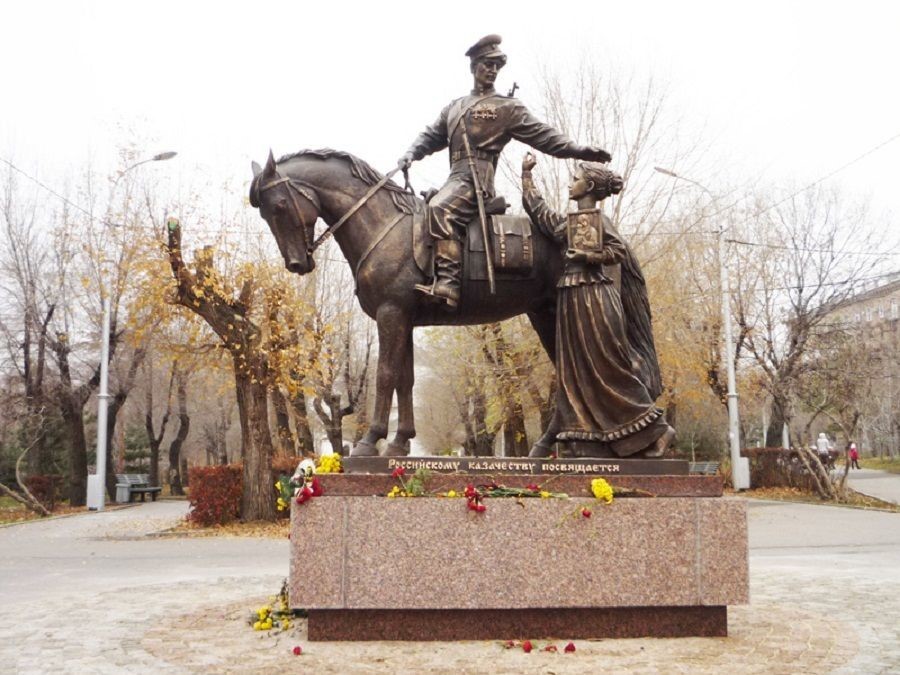 Исполнитель: Трыкова О. Ю.Волгоград, 2019«…Край наш казачий – России частицы, Крылья раскинули в небе орлы… Гордые, вольные, сильные птицы – Символ единства и мощи страны».А. БурячковВозникновение казачества.В конце XX – начале XXI веков в периодических изданиях, на радио, телевидении активно обсуждается тема становления, формирования и возрождения казачества на территории российского государства. Казачество – это военное сословие в России начала 18 – 20 веков. В 14 – 17-х веках – это были вольные люди, работавшие по найму в различных промыслах, отраслях хозяйствования. Главной, наиважнейшей функцией казаков на протяжении исторического периода была защита рубежов российского государства, выполнение своего военного долга. Термин «казак» в переводе с тюрского обозначает «удалец», «служивый человек». Служилые казаки подразделялись на городовых (полковых) и станичных (сторожевых), защищавшие города и сторожевые посты. За верную службу Отечеству они получали хорошее жалованье. Как социальная группа этот тип казаков по духу, образу мысли и действиям был приближен к стрельцам, пушкарям. В 18 – 19 веках большая их часть переведена в податное сословие и вошла в категорию однодворцев, другая – в состав казачьих войск (Сибирского, Оренбургского и др.). В 15 – начале 16 века возникают общины донских, волжских, днепровских (черкасских), гребенских и яицких казаков. В I-й половине XVI века возникает Запорожская Сечь, во II-й половине XVI века – образовываются общины тёрских казаков и сибирское казачество. В этот период польское правительство, используя украинское казачество, в своих интересах создаёт категорию реестровых казаков. Отличительной чертой казачества являются равенство, казачья демократия, специфический характер занятий членов сообщества, занимавшихся «воинским промыслом». Значительную роль в формировании и развитии казачества внесли преобразования и реформы Петра I, по указу которого в казаки стали принимать самые разнообразные слои населения: из русских и малороссийских крестьян было образовано Екатеринославское войско, состоявшее из 96 полков, 5 батальонов, одной бригады. В период правления Петра I производится набор в дивизии, полки, сотни мужского населения различных национальностей и наций.Значительная часть дворян-казаков продвинулась по военной лестнице, специально для этого сословия Пётр I разработал и ввёл «Табель о рангах», действовавший до революционных событий 1917 года. Содержание этого документа гласило, что каждый казак, дослужившийся до офицерского чина, получал потомственное дворянство. В связи с образованием казачьих войск, подразделений стали формироваться новые станицы: Атаманская, Косинская, Михайловская и другие. В центре крупных станиц функционировали школы, станичное правление, торговые лавки. Станичные окраины имели свои названия, их жители различались по этническому и специальному признаку.Образовавшиеся сторожевые крепости на Волге в Астрахани, Царицыне, Самаре способствовали формированию различного рода войск. На тот период самым старинным, важным казачьим войском явилось Астраханское, главной функцией которого была надёжная защита южной территории российского государства. Ведущую роль в укреплении границ России играли Гребенское, Волгское, Моздокские войска. Особое место в формировании Астраханского казачьего войска играло здравоохранение, образование, культура, соблюдение обрядов и обычаев, религиозные верования казаков.Важное значение в истории казачества занимает флот. Большая часть казачьих войск формировалась на многоводных реках: Дон, Днепр, Волга, Урал, Иртыш, Амур. Огромное значение в военных операциях сыграли Черноморский и Азовский флот. Благодаря активной деятельности Петра I донские казаки одержали первую морскую победу в Азове. При черноморском войске была создана флотилия, а в 1832 году образовано Азовское казачье войско, состоящее из крейсерских лодок, морских батальонов и полубатальонов. В 1897 году была сформирована Амурско-Уссурийская казачья флотилия. Начиная с 1722 года казаки в усиленном режиме охраняли Царицынскую линию, защищали территориальную целостность Кавказа, Турции, Туркестана.Правительство  приняло решение об образовании Войска Донского, важной задачей которого являлся сбор информации о действиях противника, планирование военных операций. Само Войско Донское подразделялось по территориальному признаку. Атаман приравнивался к губернатору, а Войско Донское – к губерниям. Благодаря формированию Войска Донского и других военных подразделениях казачество активно участвовало в Семилетней войне 1756 – 1763, Отечественной 1812, Кавказской 1817 – 1864. В первой мировой войне приняло участие 200000 казаков. Как военное сословие казачество просуществовало до февральских событий 1917 года. Новую большевистскую власть казаки в своём большинстве не приняли, многие казацкие семьи подвергались гонениям, их ссылали в Сибирь, репрессировали, расстреливали.В 1914 – 1917-х годах астраханские казаки участвовали на европейском фронте. А с 1917 по 1919 годы сражались в Гражданской войне. Большая часть казаков, не принявшая новую власть, эмигрировала за рубеж. Оставшиеся казаки перешли на сторону восставшего народа. На Дону, в Кубани, Тереке, в Сибири возникли советы казачьих депутатов. В марте-мае 1917 года в казачьих областях были проведены войсковые круги и созданы контрреволюционные войсковые правительства во главе с атаманами. В марте 1918 года были образованы Донская, Кубанско-Черноморская и Тёрская советские республики в составе РСФСР. Принятые в 1920 году законопроекты положили конец казачеству как особому военному сословию. Тяжёлые времена казачество пережило в период НЭПА. Из-за принятых решений исчезли различия между казачеством и «иногородними». Указом советского правительства в 1936 году было принято решение о создании новых казачьих дивизий. Во время Великой Отечественной войны казаки отважно боролись в рядах советских воинов под руководством П. А. Белова, Л. И. Доватора, Н. Я. Кириченко. Многие из них были награждены за подвиги орденами и медалями. В 80-90-е годы XX века казачество было реабилитировано. Этот период ознаменован возрождением казачьего движения.Отличительной чертой казачества является грамотное ведение хозяйства, животноводства, соблюдение и сохранение семейных ценностей, казачьих традиций: обрядов, религиозных правил, проведение крещения, похорон по всем православным канонам.Яркие представители казачества стали исследователями в других областях жизнедеятельности: землепроходстве, открытии новых земель на «восходе солнца» (в старину так называли Уральские горы). Казаки успешно осваивали просторы Сибири, походы «за камень» всегда осуществлялись мужественными, бесстрашными, предприимчивыми личностями. В научно-популярной литературе рассказывается о деятельности казачьей дружины атамана Ермака Тимофеевича. Семён Дежнёв, Владимир Атласов и Иван Козыревский запечатлели свои славные имена первопроходцев на географических картах нашей земли благодаря целеустремлённости, активности, решительности. Восточные территории России, берега Тихого океана будут вечно хранить имена трёх первооткрывателей.В бассейнах великих рек России – Оби и Енисея, Лены и Амура, на Чукотке и Камчатке, Курильских островах наши предки сеяли рожь, ставили путеводные приметные кресты. Многие представители казачества способствовали пропаганде православия среди язычников.Казачество в Царицыне.Наш город является одним из крупнейших центральных регионов, в котором появилось казачество. Земли, находящиеся на территории нашего региона впервые были пожалованы казакам особым распоряжением Ивана Грозного. В 1584 году, когда поселение Царицын было перенесено на правый берег и стало городом, в нём поселились 400 стрельцов из Казани. В этот период начинается история знаменитой Царицынской казачьей команды. В 1703 году в Царицынской казачьей команде насчитывалось свыше 200 боеспособных казаков, из которых одна сотня казаков участвовала в различных военных действиях и операциях.Царицынские казаки также несли службу по городу, работали на почте, охраняли Баскунчакское соляное озеро, сопровождали поставлявшиеся из Астрахани фрукты царскому двору, охраняли колодников, курьеров, возили казённые бумаги в Черкасск на Дон, защищали иностранцев, содержали пост на Татьянинском острове и несли разъезды в окрестностях города, способствовали решению разнообразных вопросов, проблем с жившими в степях калмыками. Эта функция, возложенная на казаков, являлась наиболее трудной. Поэтому выполнять нагрузку приходилось 45 казакам в течение года поочерёдно. Из-за нехватки воинов для решения этой задачи активно привлекались молодые люди подросткового возраста. Большая часть из них обеднела, лишилась возможности заниматься и поддерживать своё хозяйство.На рубеже XVII – XVIII веков между Доном и Волгой была образована Царицынская укреплённая линия, по которой несли службу донские, Волжские и Царицынские казаки. Казаки жили в основном в Зацарицынском форштаде, построенном в 1732 году. До 1782 года город входил в состав Астраханской губернии, позже был передан в Саратовскую губернию. В 1746 году на казаков была возложена обязанность предотвращение грабежей на Волге, охрана Енотаевской крепости, Капустного Яра от набегов и ссор с калмыками.17 августа 1801 года Царицынская городовая казачья команда была присоединена к Астраханскому казачьему полку, который впоследствии был реорганизован в Астраханское казачье войско. Царицынские казаки приняли активное участие в несении службы на заставах, кордонах, в пустынной степи, сражались в различных войнах. Многие участвовали в Отечественной войне 1812 года, проявив себя смелыми, отважными, решительными, выносливыми воинами. За боевые заслуги были награждены знаками отличия, медалями. В 1873 году Царицынская казачья команда была преобразована в Царицынскую станицу. Позднее были сформированы три казачьи управы, Царицынская сотня активно действовала в Первой Мировой войне.В период Великой Отечественной войны большая часть казаков была мобилизована на фронт. На рабочих местах остались только женщины, подростки и малые дети, помогавшие раненым, временно нетрудоспособным в тылу врага. После Великой Отечественной войны тема казачества практически была забыта. Возрождение казачества в нашем регионе началось только в конце 80-х – начале 90-х годов XX века.Волгоградская область включает 33 района: Алексеевский, Городищенский, Быковский, Иловлинский  Дубовский и другие.Дубовка является столицей волжского казачества, была основана в 1734 году. Донской казачий атаман Макар Никитович Персидский получил специальное разрешение у императрицы Анны Иоанновны поселиться в «дубовом» городе со своими казаками, чтобы охранять Волгу и идущие по ней суда от набегов кочевников. В 1777 году Волжское казачье войско было упразднено Екатериной II. Но посад Дубовка благодаря своему выгодному положению продолжал бурно развиваться. Появились мукомольная, лесоперерабатывающая, кожевенная, маслобойная и другие отрасли промышленности. В годы Великой Отечественной войны 15138 человек Дубовского района ушли на фронт. 6390 человек погили на полях сражений. Десять человек удостоены звания Героя Советского Союза, двое стали полными кавалерами ордена Славы. В настоящее время приоритетным направлением в Дубовке является развитие сельского хозяйства, сохранение казачьих традиций, обычаев.С начала Великой Отечественной войны 1941 – 1945 годов в рядах Красной Армии воевало свыше 100000 казаков. 6000 казачьих дивизий и 15 казачьих полков были награждены орденами. Возрождённая казачья гвардия с боями прошла от Северного Кавказа через Донбас, Украину, Белоруссию, Румынию, Венгрию, Чехословакию, вошла в Берлин и участвовала в Параде Победы 24 июня в Москве. За подвиги в боях с врагом 262 воина-казака были удостоены звания Героя Советского Союза, из них 6 родились на клетской земле. И. Ф. Сухоруков, И. П. Асеев, В. М. Платонов, Г. А. Сутулов, И. П. Фролов, П. Г. Щедров – слава и гордость района. Всего за годы войны Клетским райвоенкоматом было призвано около 7000 человек, более половины из них погибли смертью храбрых, и пропали без вести. Алфавитная книга призыва за 1941 – 1945 годы хранится в фондах музея.Становление казачества в Кумылженском районе.В октябре 2013 года Кумылженский район широко отметил 400-летие со дня основания. В самом начале количество первых поселенцев насчитывало примерно 30 семейств, во времена Петра I число жителей увеличилось и состояло уже из 70 дворов. Отмечается, что люди жили в деревяных избах, была даже построена одна деревяная церковь. Станица часто подвергалась набегам, разбоям со стороны татар, калмыков. Тем не менее, к 1764 году количество дворов увеличилось до 150.В 1805-1814 годах казаки, побывав в Германии, Франции значительно улучшили свои жилищные условия. Казаки Кумылженской станицы участвовали во всех войнах, где служили донские полки: в Турции, на Кубани и Тереке, в Италии с А. В. Суворовым, в Австрии, Польше, Персии, Отечественной войне 1812 года.В 1917 году Четвёртый Донской полк, в котором служили кумылженские казаки, принял новую власть, политические перемены. Была сформирована Кумылженская колонная казачья сотня, охранявшая берег Хопра, имея заставы в нескольких хуторах: Глушица, Бурлацкий, Поддубровский, станице Вёшенской.В 1928 году постановлением ВЦИК и Совнаркома РСФСР был образован Кумылженский район Сталинградской области. В этот период в районе началась коллективизация, проходило раскулачивание. Тяжёлым испытанием стало начало Великой Отечественной войны. Многие станичники ушли на фронт в 5-й казачий кавалерийский корпус. В этот период в Красную Армию было призвано 6286 человек, из них погибло 3094…. В райцентре были развёрнуты 25 госпиталей, многие из которых заняли помещения школ, других социальных учреждений.Кумылженцы свято чтут память павших и участников Великой Отечественной войны. В последние десятилетия станица Кумылженская коренным образом преобразовалась: заасфальтированы дороги, построен мост, около которого открыт памятник «Казакам – защитникам Отечества».Сегодня в районе проживает около 8000 человек. В полном объёме действует птицефабрика «Кумылженская», мельзавод, дорожно-строительный участок, хлебокомбинат, мясокомбинат и ряд других предприятий. В станице также функционируют культурные объекты: музыкальная школа, районная библиотека, Центр детского творчества, детская юношеско-спортивная школа, историко-краеведческий музей.В центре «Кошав-гора» полноценно работают казачьи ансамбли «Старина», «Солох», прпагандируя казачью культуру, традиции и обряды. Благодаря их активной деятельности проводятся районные праздники, например, «Прощай Масленица». Зрителей знакомят с традициями казачества в обрядах «казачьему роду нет переводу», «Преданья старины глубокой», «Казачья стать», «В семье и на миру», «Казачка – хлебосольница и рукодельница». В течение нескольких лет у памятника Донским казакам – защитникам Отечества проходят проводы молодых людей в армию.400-летие со дня основания района жители встретили большой, интересной и разнообразной программой.Сохранение традиций казачества в нашем регионе.В наши дни в Волгограде хранят, берегут казачьи традиции. Например, в музыкально-драматическом Казачьем театре поставлены спектакли по монументальному роману-эпопее «Тихий Дон» Михаила Шолохова, в котором детально изображены культура и традиции казаков, «Музыка казачьей души», «Казачьи сказы». Выходит газета «Казачий круг», в которой в интересной форме информирует читателей о событиях, происходящих в казачестве. Под патронажем храма Иоанна Предтечи проводятся разъяснительные беседы с взрослыми детьми о роли и значении казачества, рядом воздвигнута скульптурная композиция, посвящённая проводам казаков на военную службу. В 2009 году вышла книга, рассказывающая о выдающейся личности казака К. И. Недорубову, которому сооружён памятник в Волгограде. В городе действует казачье кадетское училище, способствующее подготовке будущих воинов-казаков.В Иловлинском районе Волгоградской области работает музей-усадьба, в котором представлены бытовые предметы, казачья утварь, одежда, знакомящая экскурсантов с жизнью казачества, представителей различных сословий. В каждом районе Волгоградской области имеются экспонаты, памятники, музеи, библиотеки, в которых можно познакомиться подробнее с возникновением, становлением, ролью, значением казачества в жизни общества на все этапах его развития. В краеведческом музее периодически проходят конференции, посвящённые роли и значению казачества в жизи общества. В массовой библиотеке-филиале имени М. А. Шолохова библиотечные работники проводят встречи, беседы, посвящённые творческой деятельности М. А. Шолохова. Там специально комплектуются книги по данной тематике, функционирует музей, состоящий из двух комнат, в котором посетители могут ознакомиться с казачьим бытом, укладом и образом жизни казаков, создан специальный блог, информирующий читателей о новостях казачества и других темах. Казачью культуру, песнопение, казачий фольклор пропагандируют в Волгограде ведущие ансамбли «Лазоревый цветок», «Казачья воля», «Станица». К большому сожалению, яркие представители казачества уходят из жизни. Поэтому перед казачеством стоит одна из главных проблем – передать свой опыт, традиции, культуру будущим поколениям. Для этого необходимо создать систему воспитательных учреждений, воссоздающих элементы казачьей культуры, самобытности.На III – м Большом кругу в октябре 1993 года казаки заявили о готовности охранять территорию Российского государства, начали осваивать новые земли на Дальнем Востоке и Курильских островах. Казаки оказывают свою помощь государственным и общественным органам в природоохранной деятельности (экологическом воспитании), военно-патриотической поддержке молодого поколения, в организации школ, кадетских училищ, культурных и благотворительных мероприятий.В современной России продолжаются процессы возрождения казачества. Казаки объединяются в различные общества. Ярким примером является деятельность добровольных обществ. Казачьи общества подразделяются на три уровня: хуторское, окружное, войсковое казачье общество. Приоритетными направлениями, принятыми казачьими обществами являются: 1) сохранение и приумножение казачьих традиций и культуры.; 2) охрана государственной, муниципальной и личной собственности граждан; 3) расширение сети казачьих образовательных учреждений; 4) целенаправленная разъяснительная работа с казаками по объединению казачества России.В альманахе «Казачество», журнале «Этносоциум» детально анализируется спектр вопросов, проблем, посвящённый становлению и возрождению такого феномена как казачество.В принятой Концепции государственной политики Российской Федерации в отношении российского казачества освещены принципы и приоритеты федеральных органов государственной власти субъектов РФ, органов местного самоуправления муниципальных образований в отношении российского казачества. Описаны условия и стимулы для дальнейшего развития центров казачьей культуры, казачьих молодёжных военно-спортивных обществ и патриотических клубов. Рассказано о ведущей роли казачества за рубежом. Реализация настоящей концепции призвана обеспечить стновление государственной службы российского казачества, сохранение его самобытности, традиций, культуры в интересах национальной и территориальной целостности РФ. Список использованной литературыЛукаш, С. Н. Социально-педагогические ценности культуры казачества Юга России / С. Н. Лукащ // СГЗ. Социально-гуманитарные знания. – 2007. - №2. – С. 278 – 284.Малахова, Т. У песка и воды / Т. Малахова, Н. Малахов // Отчий край. – 2013. - №3. – С. 99 – 105.Малыхин, К. Г История Донского края: учеб. пособие / К. Г. Малыхин. – Москва; ИКЦ «МарТ», 2006. – 256 с.Константин Иосифович Недорубов / под ред. С. А. Кокорина и др.; отв. ред. В. П. Трут. – Волгоград: Панорама, 2009. – 352 с.Никитин, Н. И. К вопросу о происхождении казачества / Н. И.Никитин // Вопросы истории. – 2016. - №8. – С. 59 – 70.Перфильева, К. М. Астраханские казаки Царицынской станицы: историко - краевед. повеств. / К. М. Перфильева. – Волгоград: Станица-2, 1999. – 392 с.Смольков, В. Г. Российское казачество: социально-политические проблемы / В. Г. Смольков // СГЗ. Социально-гуманитарные знания. – 2008. - №4. – С. 170 – 182.Список рекомендуемых источниковВаривода, Н. В. К вопросу о терминологической характеристике казачествав в отечественном казаковедении / Н. В. Варивода // СГЗ. Социально-гуманитарные знания. – 2018. - №2. – С. 269 – 276.Леонова, О. Г. Типология региональной политической культуры / О. Г. Леонова // СГЗ. Социально-гуманитарные знания. – 2009. - №5. – С. 54 – 66.Лукаш, С. Н. Образование в казачьих регионах Юга России ( конец XIX -  начало XX в.): региональный компонент / С. Н. Лукаш // СГЗ. Социально-гуманитарные знания. – 2007. - №3. – С. 252 – 259.Никитин, Н. Взаимоотношения вольного казачества и Российского государства в XVI – начале XVIII в.: историографические подходы и исторические реалии / Н. Никитин // Российская история. – 2018. - №5. – С. 25 – 35.Пешков, В. С. Проекты Уральского казачьего войскового самоуправления в 1905 – 1907 гг. / В. С. Пешков // Вопросы истории. – 2014. - №9. – С. 72 – 91.Сапожников, А. И. Донской атаман М. И. Платов и главнокомандующие русскими армиями / А. И. Сапожников // Российская история. – 2011. - №5. – С. 121 – 132.